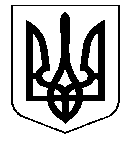 УКРАЇНАНОСІВСЬКА  МІСЬКА  РАДАНОСІВСЬКОГО  РАЙОНУ ЧЕРНІГІВСЬКОЇ  ОБЛАСТІВИКОНАВЧИЙ  КОМІТЕТР І Ш Е Н Н Я13 вересня 2019 року	м. Носівка	№ 270 Про надання дозволу на розміщення цирку – шапіто	Відповідно до статті 30 Закону України «Про місцеве самоврядування в Україні», статті 20 Закону України «Про благоустрій населених пунктів», розглянувши заяву ПП «Продюсерський центр «Гастролі України» від 10.09.2019 №16 та додані до неї документи, виконавчий комітет міської ради                  в и р і ш и в:1. Надати дозвіл приватному підприємству «Продюсерський центр «Гастролі України» на розміщення цирку – шапіто «АЛЕКС»:- з 18 по 19 вересня 2019 року на сільському стадіоні по вул. Центральна в с. Володькова Дівиця;- з 21 по 22 вересня 2019 року в міському парку по вул. Центральна в                м. Носівка.2. ПП «Продюсерський центр «Гастролі України» до 17 вересня 2019 року укласти договір з КП «Носівка-комунальник» Носівської міської ради про відшкодування витрат на підтримання санітарного стану і вивезення твердих побутових відходів, дотримуватись на прилеглій території належного санітарного стану та правил благоустрою.3. Відповідальність за безпеку, збереження життя і здоров’я глядачів несе ПП «Продюсерський центр «Гастролі України».4. Контроль за виконанням рішення покласти на заступників міського голови з питань гуманітарної сфери Л. Міщенко та з питань житлово – комунального господарства О. Сичова.Керуючий справами виконавчогокомітету міської ради                                                                    І.ВЛАСЕНКО